4e Réunion des SignatairesBonn, 28 février – 2 mars 2023Point 10 de l’ordre du jourAMÉLIORER LA COMMUNICATION DES DONNÉES DE DÉBARQUEMENTSPOUR LES ESPÈCES INSCRITES À L’ANNEXE 1 DU MDE REQUINS (Préparé par le Comité consultatif)1.	L’Annexe 1 du présent document comprend une analyse des données communiquées à l’Organisation des Nations Unies pour l’alimentation et l’agriculture (FAO) sur les débarquements nominaux  des espèces de requins et de raies inscrites à l’Annexe I de la Convention sur la conservation des espèces migratrices appartenant à la faune sauvage (CMS) et à l’Annexe 1 du Mémorandum d’entente sur la conservation des requins migrateurs (MdE requins). Un « Résumé analytique des principaux résultats et recommandations » est fourni à la section 1 de l’Annexe 1.2.	Sur la base des résultats de l’analyse, l’Annexe 2 comprend des « Recommandations aux Signataires pour améliorer la communication des données de débarquement des espèces inscrites à l’Annexe 1 du MdE requins ». Les Signataires sont invités à examiner et à adopter les recommandations finales en tant que « Outcome 4.x » de cette réunion3.	L’Annexe 3 comprend les projets de décisions de cette réunion et l’Annexe 4 les projets d’activités que les signataires peuvent envisager d’inclure dans le Programme de travail (2023-2025) également discuté au point 12 de l’ordre du jour.4.	Les données sur les débarquements utilisées pour cette analyse peuvent être visualisées de manière interactive en accédant aux fichiers d’informations supplémentaires de l’Annexe I. Les Signataires sont encouragés à consulter ces fichiers et à envisager de s’y référer pour informer les activités futures du MdE requins en cas de besoin.ContexteMandats du MdE5.	Conformément au Programme de travail (2019-2021), le MdE requins a été chargé des actions suivantes :Élaborer plus avant et classer par ordre de priorité les domaines d'action suggérés dans le Document Outcome 3.12 avec des options par taxon, région et autres facteurs pertinents ;Établir un dépôt d'information pertinente pour aider les gestionnaires, y compris l'identification des espèces, l'atténuation des prises accessoires et la manipulation sûre, la survie des rejets et d'autres renseignements pertinents sur la gestion des pêches (activité 8) ;Mettre en œuvre le Programme de renforcement des capacités pour le MdE tel qu'adopté dans le Document CMS/Sharks/Outcome 3.6 pour aider les Signataires à exécuter le Plan de conservation (activité 10) ;Renforcer les synergies et collaborer avec la – Convention sur le commerce international des espèces de faune et de flore sauvages menacées d’extinction (CITES) et l’Organisation des Nations Unies pour l’alimentation et l’agriculture (FAO) (activité 12).Préparer des publications (par exemple, la législation nationale, les priorités par espèce) (activité 20);Consolider les informations, examiner les données, assurer une liaison avec les parties prenantes et fournir des informations aux Signataires sur la mise en œuvre et le fonctionnement du MdE (activité 21).Analyse des données de débarquement6.	Tandis que le Plan de conservation du MdE requins indique la nécessité de créer et de maintenir des registres nationaux de captures de requins spécifiques à chaque espèce, cette tâche a été entravée par le manque de communication et de standardisation des données dans les rapports nationaux produits par les Signataires pour chaque MOS. En outre, le nouveau format de rapport national mis à jour après la MOS3 a exclu la communication de données quantitatives sur les captures (en précisant que ces données sont communiquées à la FAO et à d’autres organismes compétents, le cas échéant) pour donner la priorité à la communication des actions entreprises pour mettre en œuvre le Plan de conservation. Néanmoins, étant donné que les pêcheries constituent la principale menace pour tous les requins et raies inscrits, les analyses de données précises sur les captures par espèce restent un effort essentiel pour identifier les besoins de conservation et l’impact du MdE requins.7.	Par conséquent, les données sur les débarquements recueillies par la base de données mondiale sur la production de capture de la FAO peuvent devenir un outil important pour informer le MdE requins en évaluant le niveau d’exploitation des espèces inscrites à la CMS et au MdE, car la plupart des signataires communiquent déjà des données annuelles sur les débarquements, notamment pour les espèces de requins et de raies inscrites à l’Annexe 1 du Mémorandum d’entente. En outre, l’ensemble de données de la FAO rassemble également les données de débarquement des autres États de l’aire de répartition, ce qui pourrait aider à identifier de nouvelles collaborations potentielles et des Signataires supplémentaires. Enfin, les données rapportées sont maintenues et conservées dans un souci de cohérence, faisant de cet ensemble de données une référence mondiale pour les chercheurs et les parties prenantes.8.	À cette fin, le Comité consultatif a analysé les récentes données de débarquement de la FAO concernant les espèces figurant à l’Annexe I de la CMS et à l’Annexe 1 du MdE requins comme étude de cas. L’étude, présentée à l’Annexe 1 du présent document, a consisté à analyser les débarquements annuels moyens déclarés à l’échelle mondiale entre 2015 et 2019 de :a)	Espèces de requins et de raies inscrites à l’Annexe I de la CMS (Annexe 1, section 3) ;b)	Espèces de requins et de raies inscrites à l’Annexe 1 du MdE requins (Annexe 1, section 4) ;c)	Débarquements de requins et de raies déclarés à l’aide de codes d’espèces génériques et agrégés (par exemple, « requins non classés ailleurs » ) qui peuvent se rapporter ou non à des espèces inscrites (Annexe 1, section 5).9.	Sur la base des résultats de l’analyse, le Comité consultatif a préparé des recommandations aux Signataires :a)	promouvoir l’interdiction des débarquements des espèces inscrites à l’Annexe I de la CMS ;b)	souligner la nécessité de partager les mesures régionales de recherche et de conservation entre toutes les nations de pêche dans les principales zones de pêche de la FAO (ci-après dénommées zones FAO), étant donné le niveau considérable d’exploitation des flottes de pêche lointaine de certains Signataires et États de l’aire de répartition (au lieu de s’appuyer uniquement sur les Signataires ayant des eaux territoriales dans la région) ;c)	améliorer l’exhaustivité et la qualité des données communiquées à la FAO afin d’accroître la précision et la valeur de cette puissante ressource. Les recommandations spécifiques ont été rassemblées dans le projet de document intitulé « Outcome 4.x », à l’Annexe 2 pour discussion et accord.10.	Les fichiers d’informations supplémentaires (SI) générés pour cette analyse ont été conçus en outre pour servir d’outil pour informer les activités futures du MdE requins. Chacun des fichiers fournit des données sur les débarquements entre 2015 et 2019 communiquées par les Signataires et les États de l’aire de répartition pour chaque zone FAO : a)	espèces inscrites à l’Annexe I de la CMS (SI-1) ;b)	débarquements spécifiques aux espèces inscrites à l’Annexe 1 du MdE requins (SI-2) ;c)	total des débarquements correspondant aux espèces inscrites au MdE requins et incertains par rapport à toutes les espèces de requins et de raies déclarées à la FAO (SI-3).11.	Les exemples potentiels d’utilisation de cet outil incluent :a)	l'identification des Signataires et des États de l’aire de répartition dont la collaboration peut être essentielle à travers une action concertée ou l’adhésion au MdE requins étant donné le niveau d’exploitation d’espèces spécifiques inscrites sur la liste des priorités de conservation ou de recherche.b)	l'identification des régions et Signataires où le renforcement des capacités est le plus nécessaire pour améliorer la communication des données spécifiques aux espèces.Action requise :12.	Il est demandé à la réunion :a)	de prendre note de l’analyse fournie dans l’Annexe 1 et faire des observations ;b)	d’examiner et discuter le projet de document « Outcome 4.x » (Annexe 2) et convenir de la version finale des « Recommandations aux Signataires pour améliorer la communication des données de débarquement des espèces inscrites à l’Annexe 1 du MdE requins » ;c)	d’examiner et approuver une version finale des projets de décisions de la réunion à l’Annexe 3 du présent document ;d)	d’examiner les projets d’activités présentés à l’Annexe 4 du présent document et envisager de les inclure dans le Programme de travail 2023-2025.ANNEXE 1AMÉLIORATION DE LA COMMUNICATION DES DONNÉES DE DÉBARQUEMENT POUR LES ESPÈCES INSCRITES À L’ANNEXE 1 « ANALYSE DES DÉBARQUEMENTS NOMINAUX TELS QUE COMMUNIQUÉS À LA FAO (2015-2019) »Auteurs : Maria Pozo-Montoro, Mario Espinoza, Rima W. Jabado, John K. Carlson, James R. EllisInformations supplémentaires : https://github.com/mpozo-montoro/MOS4-Doc.10.6Résumé analytique des principaux résultats et recommandationsLes principales conclusions de ces analyses et les recommandations connexes sont les suivantes :Les statistiques de la FAO comportent toujours des rapports sur les espèces inscrites à l’Annexe I de la CMS pour nombre de Parties à la CMS. Des efforts supplémentaires devraient être déployés pour faire respecter l’interdiction requise de la prise de ces espèces (qui peut inclure la pêche, la rétention, le transbordement, le débarquement ou la vente), et pour encourager la remise à l’eau sûre d’individus vivants des espèces figurant à l’Annexe I en cas de captures accidentelles. Voir la Section 3 pour des recommandations et des informations plus spécifiques.D’importantes quantités d’espèces de requins inscrites à l’Annexe 1 du MdE requins sont débarquées par les Signataires dont les flottes de pêche lointaine opèrent au-delà de la ou des principales zones de pêche de la FAO correspondant à leurs eaux nationales.Le partage et la coordination des mesures de recherche et de conservation visant les priorités régionales identifiées par le Comité consultatif sont préconisés, non seulement par les Signataires de la région, mais aussi par les Signataires dont les flottes de pêche lointaine opèrent dans les eaux internationales et les eaux d’autres États de l’aire de répartition. Voir la Section 4 pour des recommandations et des informations plus spécifiques.L’importance des espèces inscrites à l’Annexe I de la CMS et la proportion de débarquements génériques et agrégés étaient plus faibles pour les Signataires que pour les États de l’aire de répartition non signataires. Dans le même temps, les débarquements déclarés d’espèces inscrites à l’Annexe 1 du MdE requins étaient légèrement plus élevés chez les Signataires.Les Signataires devraient continuer à encourager les États de l’aire de répartition non signataires à signer le MdE requins afin d’améliorer la coordination des efforts de conservation et de gestion des espèces inscrites. Les Signataires sont également encouragés à continuer à travailler et à collaborer avec les États de l’aire de répartition, notamment à par le biais d'accords bilatéraux, d’actions concertées et des organismes régionaux des pêches (ORP) concernés, étant donné qu’ils se partagent la moitié des débarquements déclarés. Voir les sections 3 à 5 pour de plus amples informations.Résultats et recommandations relatifs à la communication à la FAO des données sur les espèces inscrites.Pour exploiter efficacement les données de la FAO afin de suivre les tendances mondiales des débarquements déclarés d’espèces inscrites, il faut améliorer la qualité des données en ce qui concerne i) la résolution taxonomique, ii) l’exhaustivité des données et iii) le contrôle de la qualité.Résolution taxonomique. Certaines régions présentent un niveau d’incertitude assez élevé dans les débarquements déclarés qui peuvent inclure des espèces inscrites à l’Annexe 1 du MdE requins. Les Signataires sont encouragés à déclarer les débarquements au niveau de l’espèce (ou du genre lorsque cela est plus approprié). Les initiatives de collaboration visant à améliorer la résolution taxonomique des débarquements de requins devraient être encouragées entre lesSignataires et les autres États de l’aire de répartition concernés qui déclarent une proportion élevée de statistiques nationales de capture de requins et de raies sous des catégories de débarquement plus génériques. Voir la Section 5 pour des recommandations et des informations plus spécifiques.Exhaustivité des données. Les données communiquées à la FAO ont été jugées incomplètes en raison de données manquantes ou incohérentes pour plusieurs espèces et nations, et il est nécessaire de normaliser davantage la communication des données. Les signataires sont encouragés à comparer les données nationales de débarquement avec celles qui ont été rassemblées par la FAO (et d’autres bases de données régionales) et à réviser et harmoniser les sources en vue de fournir des données spatiales et temporelles plus précises. Les signataires qui ne communiquent pas actuellement leurs données à la FAO sont encouragés à le faire. Les Signataires sont encouragés à déclarer à la FAO les débarquements de toutes les espèces figurant à l’Annexe I. Des efforts supplémentaires devraient être faits pour augmenter la déclaration des captures de la pêche artisanale, de subsistance et récréative. Voir la Section 6 pour des recommandations et des informations plus spécifiques.Contrôle de la qualité : de possibles erreurs de saisie ont également été identifiées, ce qui indique qu’un contrôle plus robuste de la qualité des données de débarquement est nécessaire avant la soumission des données. Les Signataires sont encouragés à examiner et à entreprendre un contrôle plus détaillé de la qualité des données nationales de débarquement, notamment celles qui sont rapportées à la FAO (et autres bases de données régionales). Les catégories de soumission des données sur les débarquements d’espèces devraient être réexaminées pour éviter de perpétuer les erreurs taxonomiques. Voir la Section 6 pour des recommandations et des informations plus spécifiques.Bien qu’il s’agisse d’un outil puissant, la base de données de la FAO manque d’informations concernant les captures rejetées, qui doivent être complétées par d'autres sources de collecte de données.Il demeure un besoin crucial de collecter à l’échelle régionale et mondiale des informations concernant les niveaux de captures rejetées et leur devenir (proportion de remises à l’eau d’individus morts et vivants et niveau de mortalité après la remise à l’eau pour chaque espèce inscrite). Veuillez également consulter le document CMS/Sharks/MOS4/Doc.10.7.MéthodologieExtraction des donnéesLes données ont été extraites du jeu de données de la FAO sur la production mondiale de captures publié en mars 2021 pour chacune de ses 19 principales zones de pêche marines (ci-après dénommées zones FAO) pour les cinq dernières années disponibles (2015–2019). Étant donné l’étendue et les débarquements limités des requins et raies inscrits dans les trois zones de l’Antarctique (zones FAO 48, 58 et 88), celles-ci ont été combinées en une seule zone pour l’océan Austral.Des données ont été obtenues pour le groupe 38 de la Classification statistique internationale type des animaux et des plantes aquatiques (CSITAPA) « Requins, raies, chimères ». Les catégories se référant à des espèces chimériformes ont été supprimées de l’ensemble de données (c’est-à-dire douze catégories se référant à des chimères, telles que :« Chimères, etc. nca » – Chimaeriformes, « Chimères nca » – Hydrolagus spp., ou « Chimère commune » – Chimaera monstrosa). Le tableau 1 contient un aperçu des codes taxonomiques des espèces, des noms scientifiques et des noms communs en anglais, français et espagnol utilisés pour identifier les espèces de l’Annexe I de la CMS et/ou de l’Annexe 1 du MdE requins à la FAOTableau 1. Codes taxonomiques disponibles pour enregistrer les débarquements d’espèces inscrites à l’Annexe I de la CMS et à l’Annexe 1 du MdE requins auprès de la FAO. Ces codes sont ceux disponibles sur la liste ASFIS des espèces pour les besoins des statistiques des pêches de la FAO, publiée en 2021. Certains des noms fournis ici peuvent ne pas être des noms scientifiques valides à l'heure actuelle. Les codes ASFIS disponibles ont changé au fil du temps, et certains de ces codes peuvent ne pas avoir été disponibles pour les analyses à long terme.Considérations relatives aux donnéesCertaines catégories d’espèces ont été soit exclues, soit considérées comme une catégorie « générique et agrégée » en fonction de la zone FAO. Par exemple, les débarquements de« Roussette » – Squalus acanthias – ont été exclus des zones 41, 81 et 87 de la FAO parce que seules les populations de l’hémisphère nord ont été inscrites à l’Annexe 1 du MdE requins. De même, les catégories agrégées susceptibles de contenirSqualus acanthias (c’est-à-dire « Squales nca »,Squales et émissoles », « Squaliformes nca », « Aiguillats nca »)ont été considérées comme incertaines pour l’hémisphère nord, tandis qu’elles ont été considérées comme des espèces non inscrites au MdE requins pour les zones FAO de l’hémisphère sud. Les débarquements de« Requins taupe nca » ont été considérés comme une «catégorie de débarquement générique et agrégée » pour les zones 61 et 67 de la FAO (Pacifique Nord), étant donné la présence du Requin-taupe saumon (Lamna ditropis), qui ne figure pas sur la liste du MdE requins. Les débarquements de« Anges de mer nca » ont été considérés comme ne contenant que des des espèces inscrites sur la liste du MdE requins et de la CMS dans l’Atlantique Nord-Est (zone 27 de la FAO), étant donné que Squatina squatina est la seule espèce d’ange de mer dans cette zone.Aux fins de l’analyse des espèces inscrites à l’Annexe I de la CMS, les débarquements déclarés des années précédant l’année d’inscription ont été exclus. Plus précisément, le Requin océanique n’a pas été comptabilisé parce qu’il a été inscrit à la liste en 2020, tandis que les dernières données annuelles disponibles pour ces analyses datent de 2019. De même, les débarquements d’Ange de mer et de la Guitare de mer commune de la Méditerranée n’ont été comptabilisés qu’à partir de 2017.Les données de débarquement déclarées pour le Requin ange dans l’Atlantique Nord-Est (zone FAO 27) en 2018 étaient d’une ampleur qui n’a pas été jugée plausible (5 792 tonnes), et ces données ont donc été exclues des analyses [Voir la section 6.b pour une discussion détaillée].Aux fins de la présente étude, les débarquements des territoires d’outre-mer ont généralement été comptabilisés dans les chiffres totaux de leur métropole (par exemple, les débarquements de la Nouvelle-Calédonie ont été comptabilisés pour la France), tandis que les États non membres de l’ONU et certains territoires dont la juridiction est remise en question ont été exclus (par exemple, la Palestine, les îles Malouines). Les débarquements en provenance de Chine comprennent ceux de Hong Kong et de Taïwan. La description et l’utilisation des frontières, des noms géographiques et des données connexes figurant dans ce document n’impliquent pas nécessairement une validation, une reconnaissance ou une acceptation officielle par les Nations Unies.Débarquements déclarés d’espèces de requins et de raies inscrites à l’Annexe I de la CMS3.1	ContexteLes espèces inscrites à l’Annexe I de la Convention sur la conservation des espèces migratrices appartenant à la faune sauvage (CMS) doivent être strictement protégées par les Parties à la CMS et les Signataires du Mémorandum d’entente sur la conservation des requins migrateurs (MdE requins). Parmi les autres mesures de conservation, cette obligation comprend l’interdiction stricte de prélever des espèces figurant à l’Annexe I, avec un champ d’application très restreint pour les dérogations.Vingt espèces valides de requins et de raies sont actuellement inscrites à l’Annexe I de la CMS en raison du risque élevé d’extinction à l’état sauvage dans un avenir proche. Ces espèces comprennent les cinq espèces de poissons-scies (famille Pristidae), les mobulidés (11 espèces de raies manta et de diables, dont neuf sont actuellement considérées comme valides), le Requin océanique (Carcharhinus longimanus), l'Ange de mer (Squatina squatina), le Requin-baleine (Rhincodon typus), le Requin pèlerin (Cetorhinus maximus), le Requin blanc (Carcharodon carcharias) et, pour la mer Méditerranée, la Guitare de mer commune (Rhinobatos rhinobatos).En conséquence, étant donné que les prélèvements sont interdits 90 jours après l’inscription d’une espèce sur la liste, les débarquements de ces espèces jusqu’à cette date devraient être strictement interdits par les Parties à la CMS et elles devraient promouvoir et appliquer la remise à l’eau immédiate de ces espèces en cas de capture accidentelle.3.2	RésultatsDe 2015 à 2019, une moyenne de 7 901 tonnes de requins et de raies inscrits à l’Annexe I ont été déclarées débarquées chaque année dans le monde (à l’exclusion des débarquements déclarés de Requin océanique avant son inscription en 2020, d'Ange de mer et de Guitare de mer commune avant leur inscription en 2017, et des débarquements d'Ange de mer déclarés par la France en 2018 en raison de la forte probabilité qu’il s’agisse d’une erreur de saisie). Au total, neuf Parties à la CMS et un pays non-Partie ont contribué aux débarquements déclarés (figure 1,Informations supplémentaires 1). Malgré les nombreux débarquements d’espèces inscrites à l’Annexe I déclarés par plusieurs Parties à la CMS, lesdits débarquements ne représentent que 21 % du total. Ceci est dû à l’enregistrement substantiel des débarquements d’espèces inscrites à l’Annexe I de la CMS, déclarés par les pays non-Parties.La plus grande proportion des débarquements d’espèces inscrites à l’Annexe I concernait les Raies mantas et les Raies diables (95 % ; 7 478 tonnes/an), suivies des Chondrichthyes (3 % ; 259 tonnes/an) et des Anges de mer (2 % ; 162 tonnes/an) (figure 1). Aucun débarquement de Requin-baleine, de Requin pèlerin ou de Requin blanc n’a été signalé. De même, aucun débarquement de Guitare de mer commune n’a été signalé en Méditerranée depuis l’année où l’espèce a été inscrite.Les zones FAO qui ont rapporté le plus grand nombre d’espèces inscrites à l’Annexe I sont : le Pacifique Centre-Ouest (zone FAO 71 ; 66 %), l’océan Indien oriental (zone FAO 57 ; 24 %), et l’océan Indien occidental (zone FAO 51 ; 5 %). Les autres débarquements déclarés provenaient du Pacifique Sud-Est (zone FAO 87 ; 2 %), de la Méditerranée et de la Mer Noire (zone FAO 37 ; 2 %), et de l’Atlantique Nord-Est (zone FAO 51 ; <1 %). Pour de plus amples détails, veuillez consulter les Informations supplémentaires 1.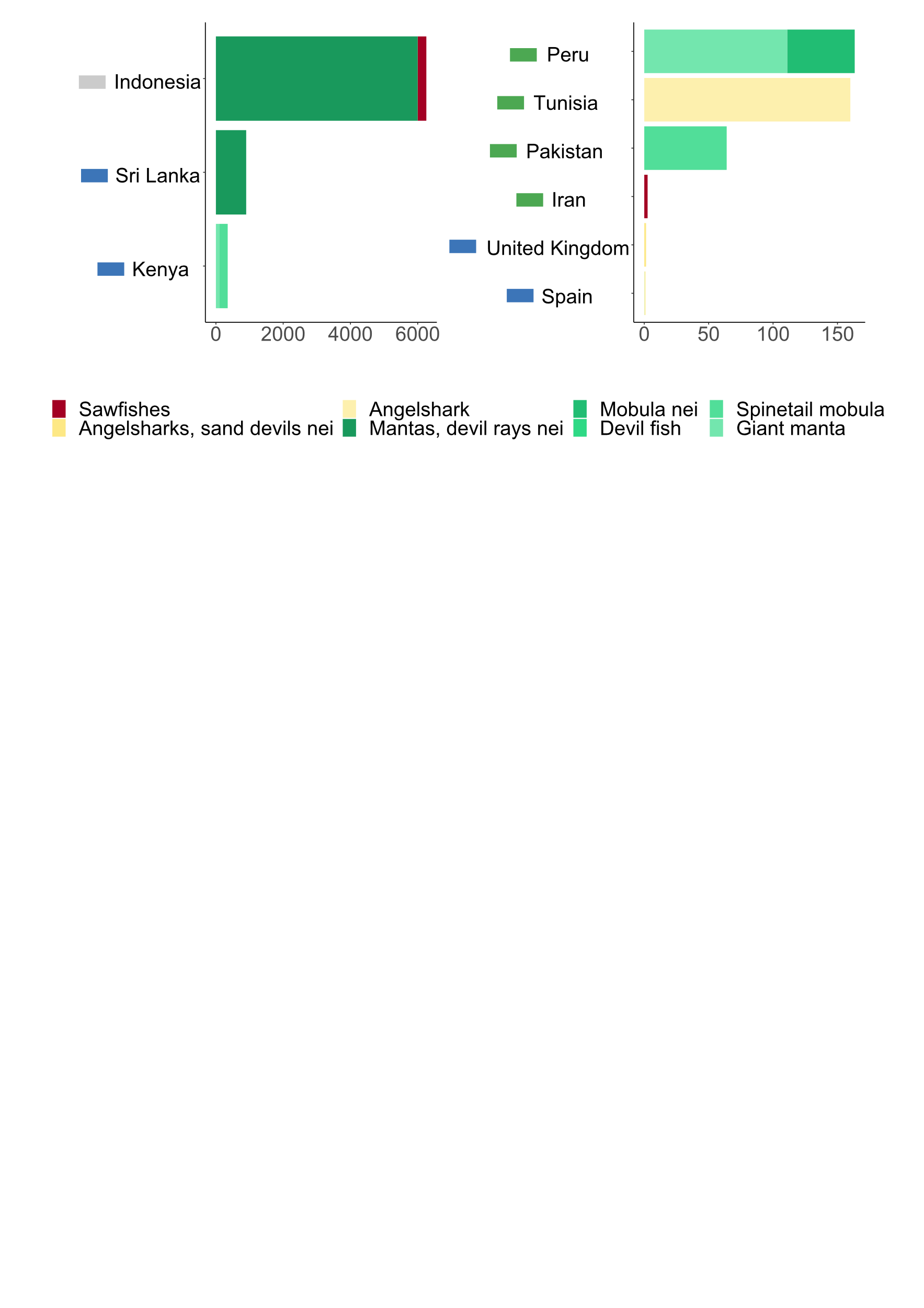 Figure 1 : Débarquements mondiaux annuels moyens d’espèces inscrites à l’Annexe I de la CMS, tels que déclarés à la FAO (2015-2019 ; tonnes de poids vif).Les étiquettes des nations sont codées par couleur : (bleu foncé) Signataire du MdE requins et Partie à la CMS ; (vert) seulement Partie à la CMS ; (gris) État de l’aire de répartition.3.3	Remarques et recommandations spécifiquesLe débarquement d’espèces figurant à l’Annexe I de la CMS peut saper les efforts mondiaux de conservation de ces espèces migratrices, compte tenu de leur état de conservation. Par conséquent, les Signataires de la CMS devraient accorder la priorité aux débarquements déclarés (qui devraient être proches de zéro) et coopérer pour les surveiller.Les actions spécifiques nécessaires pour atteindre cet objectif peuvent varier d’une nation à l’autre et nécessitent des études au cas par cas. Les principales recommandations qui découlent de cette première analyse sont les suivantes :Les Parties à la CMS devraient examiner leur législation nationale et promouvoir des révisions le cas échéant, pour s’assurer que les espèces inscrites à l’Annexe I ne peuvent être légalement prises ou débarquées par aucune de leurs flottes de pêche et qu'elles devraient être relâchées immédiatement en cas de capture accidentelle. Les pêches commerciales, artisanales, de subsistance et récréatives peuvent interagir avec les espèces inscrites à l’Annexe I ; il peut de ce fait être nécessaire d’évaluer la réglementation pertinente pour chaque secteur.Des programmes de formation et de sensibilisation devraient être mis en place pour que tous les secteurs de la pêche concernés soient conscients du statut de protection des espèces figurant à l’Annexe I de la CMS, ainsi que de l’importance de ces mesures.La mise en œuvre et la surveillance du respect des dispositions devraient être renforcés.Une formation aux techniques de manipulation pour la libération en toute sécurité des espèces inscrites à l’Annexe I est requise.Les pêcheries nationales ayant des interactions significatives avec les espèces inscrites à l’Annexe I devraient être identifiées et les options de modification des pratiques de pêche pour réduire les prises accidentelles, telles que les modifications des engins, les fermetures spatio-temporelles et les changements dans les déploiements de pêche, devraient être identifiées et encouragées. Les espèces inscrites à l’Annexe I remises à l’eau et leur état (remise à l’eau d’individus vivants ou morts) devraient être inscrites dans les registres nationaux (même s’ils ne sont pas signalés à la FAO). Les lacunes de la recherche sur la survie après la remise à l’eau devraient être identifiées et comblées.Les Signataires du MdE requins et les Parties à la CMS qui se conforment déjà à la protection des espèces inscrites à l’Annexe I de la CMS devraient donner la priorité aux efforts de collaboration avec les non-Parties pour réduire, voire éliminer, les débarquements d’espèces inscrites à l’Annexe I de la CMS.Débarquements déclarés d’espèces inscrites à l’Annexe 1 du MdE requins4.1	ContexteLes espèces inscrites à l’Annexe 1 du MdE requins doivent être gérées de manière durable par la conservation et la gestion fondées sur les meilleures données scientifiques disponibles, en suivant les mesures décrites dans le Plan de conservation du MdE requins.Il y a actuellement 35 espèces valides de requins et de raies migrateurs inscrites à l’Annexe 1 du MdE requins en raison du besoin de collaboration internationale pour améliorer leur état de conservation. Toutes les espèces inscrites à l’Annexe I de la CMS y figurent. Les espèces inscrites à l’Annexe II de la CMS qui sont également incluses dans le MdE requins sont les suivantes : le Poisson lune à taches blanches (Rhynchobatus australiae), la Grande raie-guitare (Rhynchobatus djiddensis), les trois espèces de requins Renards (Alopias pelagicus, A. vulpinus, A. superciliosus), les deux espèces de Requins mako (Isurus oxyrinchus et I. paucus), le Requin-taupe commun (Lamna nasus), le Requin soyeux (Carcharhinus falciformis), Requin sombre (Carcharhinus obscurus), le Requin océanique (Carcharhinus longimanus), l'Aiguillat commun (Squalus acanthias, Hémisphère nord), l'Ange de mer (Squatina squatina), et trois espèces de Requins-marteaux (Sphyrna lewini, S. mokarran, et S. zygaena).Le Comité consultatif élabore également des méthodes permettant de classer par ordre de priorité les espèces devant faire l’objet de recherches scientifiques plus approfondies dans le cadre d'études menées en collaboration et coordonnées au niveau régional par zone FAO. Cette priorisation régionale peut être éclairée par l’état de conservation de l’espèce, les données disponibles sur la population, la vulnérabilité aux pêcheries et à la destruction de l’habitat, les mesures de conservation en cours et l’importance régionale. Pour de plus amples informations, veuillez consulter le document CMS/Sharks/MOS4/Doc.10.5.Les flottes de pêche lointaine de plusieurs nations débarquent des espèces de requins et de raies capturées dans des zones FAO situées en dehors de leurs frontières nationales (Sala et al. 2018). Il est donc justifié d’identifier les Signataires et les États de l’aire de répartition exploitant les requins et les raies inscrits qui ont été identifiés comme des priorités de recherche régionales et de travailler en collaboration plutôt que de laisser cette responsabilité aux seules nations ayant juridiction dans la zone.4.2	RésultatsDe 2015 à 2019, une moyenne de 48 632 tonnes/an d’espèces inscrites au MdE requins (7 % de tous les débarquements de requins et de raies) ont été déclarées comme débarquées au niveau mondial. Au total, 35 Signataires et 37 États de l’aire de répartition ont déclaré des débarquements d’espèces figurant à l’Annexe 1 MdE requins. Les signataires représentaient 4 %, tandis que les États de l’aire de répartition ont rapporté les 3 % restants.Les espèces de requins inscrites au MdE les plus couramment débarquées sont les suivantes : le Requin-taupe bleu (25 % ; 12 093 tonnes/an), l’Aiguillat commun (20 % ; 9 825 tonnes/an), la Raie Manta et les Diables (14 % ; 6 900 tonnes/an), le Requin soyeux (12 % ; 5 988 tonnes/an), les Requins-renards déclarés par catégorie de genre (10 % ; 4 722 tonnes/an), le Requin-renard pélagique (9 % ; 4 292 tonnes/an), le Rhynchobatus australiae (3 % ; 1 505 tonnes/an) et la vaste catégorie des Requins-taupes (1 %). Le pourcentage restant (16 %) comprend d’autres espèces allant de 0,022 tonnes/an de raie Manta (Mobula mobular) à 335 tonnes/an de Requin océanique. Aucune donnée de débarquement n’a été rapportée pour le requin sombre, le Rhynchobatus laevis, le Requin blanc, le Requin pèlerin, le Requin-baleine, ni pour les débarquements spécifiques de certaines espèces de mobulidés et de poissons-scies. Les zones FAO présentant la plus forte proportion de débarquements déclarés sont l’Atlantique Nord-Ouest (zone FAO 21 ; 20 %), le Pacifique Centre-Ouest (zone FAO 71 ; 19 %), l’océan Indien oriental (zone FAO 57 ; 16 %), le Pacifique Sud-Est (zone FAO 87 ; 14 %) et l’océan Indien occidental (zone FAO 51 ; 11 %). Les zones qui représentaient <1 % des débarquements mondiaux déclarés étaient la Méditerranée et la mer Noire (zone FAO 37), l’Atlantique Centre-Ouest (zone FAO 31), le Pacifique Nord-Ouest (zone FAO 61) et les zones entourant l’Antarctique.Les débarquements d’espèces figurant à l’Annexe 1 du MdE requins dans la plupart des zones FAO ont souvent été signalés par des Signataires et des États de l’aire de répartition sans eaux nationales dans la région. La mer Méditerranée et la mer Noire (zone FAO 37), le Pacifique Nord-Ouest (zone FAO 61) et le Pacifique Nord-Est (zone FAO 67) sont les seules zones FAO où les débarquements déclarés proviennent exclusivement de pays ayant des territoires dans la région. Dans près de la moitié des zones FAO, le nombre le plus élevé de débarquements d’espèces de requins inscrites à l’Annexe 1 du MdE requins sur les requins provenait de Signataires n’ayant pas d’eaux nationales dans la zone (zones 21, 31, 41, 47, 81 et 87). Cela peut être dû en partie au fait que les signataires de l’UE déclarent une plus faible proportion de leurs débarquements dans des catégories de débarquements génériques et agrégées, ce qui permet une identification plus précise des débarquements par espèce (pour de plus amples informations, voir la Section 5).La composition en espèces des débarquements déclarés dans chaque zone FAO varie considérablement, certaines zones ayant une espèce dominante et d’autres une plus grande diversité d’espèces inscrites. La répartition et l’ampleur de débarquement par les Signataires et des États de l’aire de répartition des espèces inscrites sur la liste du MdE requins dans les différentes zones FAO sont résumées dans la Figure 2 et présentées en détail dans Informations supplémentaires 2.4.3	Remarques et recommandations spécifiquesLes débarquements d’espèces inscrites dans le MdE requins ne sont pas répartis uniformément entre les nations ayant des eaux nationales dans chaque zone FAO. En effet, les flottes de pêche lointaine des nations étrangères peuvent souvent déclarer la plus grande quantité de débarquements. Par conséquent, les signataires débarquant des espèces inscrites au MdE requins d’une zone donnée de la FAO devraient collaborer pour aborder les priorités de recherche régionales identifiées, même s’ils n’ont pas d’eaux nationales dans cette région. Les recommandations d'étapes suivantes, compte tenu des résultats de l’analyse, sont les suivantes :Envisager d'inclure tous les Signataires ayant des flottes de pêche lointaine dans une zone FAO telle qu’identifiée dans Informations supplémentaires 2 lors de la conception et de la mise en œuvre de plans de recherche coordonnés au niveau régional pour aborder les priorités de recherche régionales.Les Signataires ayant les plus grandes quantités de débarquements dans chaque zone FAO pour une espèce donnée, comme indiqué dans Informations supplémentaires 2, devraient devenir des acteurs clés pour améliorer les connaissances si l’espèce est identifiée comme une priorité de recherche régionale étant donné le haut degré d’interaction de leurs pêcheries pertinentes pour améliorer la compréhension de leur biologie et de l’état de leur population.Les non-signataires déclarent une proportion importante des débarquements officiels dans certaines zones FAO. Les efforts de collaboration en matière de gestion des pêches, de conservation et de recherche scientifique devraient être encouragés à travers des accords bilatéraux et régionaux, des actions concertées et les Organisations régionales de gestion des pêches (ORGP) et Organismes régionaux de pêche (ORP) concernés.Les Signataires devraient encourager les États de l’aire de répartition non signataires concernés à adhérer au MdE requins, pour une meilleure coordination des plans de recherche et des actions de conservation et la durabilité des pêcheries concernées.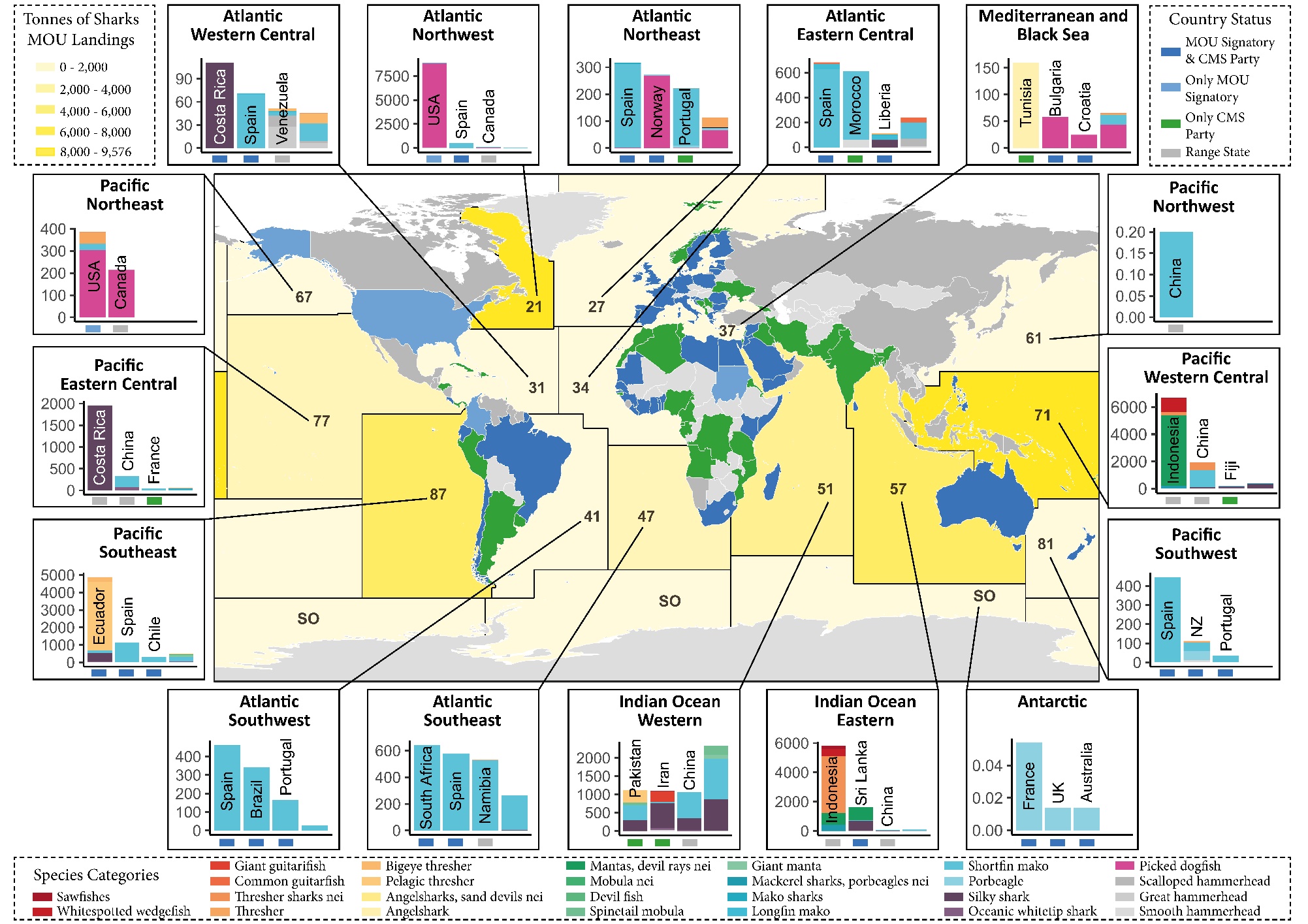 Débarquements de requins et de raies déclarés en employant des codes d’espèces génériques et agrégés qui peuvent ou non se rapporter à des espèces figurant à l’Annexe 1 du MdE requins.5.1	ContexteLes débarquements déclarés à la FAO sont classés dans des catégories d’espèces standardisées reconnues par la liste ASFIS des espèces pour les besoins des statistiques des pêches. Au moment de la préparation de ce document, la liste ASFIS 13 060 catégories taxonomiques pertinentes pour les secteurs de la pêche et de l’aquaculture dans le monde (publication des données 2021).Il y avait 59 catégories qui pouvaient être utilisées pour identifier les débarquements d’espèces de requins et de raies inscrites à l’Annexe 1 du MdE requins. Ces catégories d’espèces peuvent concerner l’espèce (par exemple, « Requin soyeux »), le genre (par exemple, « RequinsCarcharhinus nca ») ou la famille (par exemple, « Requins nca »), mais aussi des niveaux taxonomiques plus élevés tels que les ordres (par exemple, « Raies, pastenagues, mantes nca »), les super-ordres (par exemple, « Requins divers nei »), les sous-classes (par exemple, « Requins, raies, etc. nca ») ou même les classes (par exemple, « Poissons cartilagineux nca », qui comprend les requins, les raies et les chimères). Idéalement, les débarquements de chaque espèce devraient être identifiés au niveau de l’espèce, ou du genre si la distinction entre des espèces proches est difficile (par exemple, l’espèce Mobula). Ce système de déclaration par espèce garantit une résolution suffisante des débarquements pour rendre plus précises les évaluations des débarquements, et pour informer les évaluations des stocks, la gestion des pêches et la conservation.En raison de problèmes tels que le manque d’exigences en matière de déclaration ou de formation des pêcheurs et des observateurs des pêches, les débarquements sont également déclarés sous des catégories plus larges (Cashion et al. 2019). Ces situations sont particulièrement problématiques pour les espèces inscrites lorsque les catégories englobent d’autres espèces qui ne sont pas protégées, car il n'est plus possible de savoir avec certitude si les débarquements déclarés dans des catégories plus larges sont constitués d’espèces inscrites et quelle est leur proportion relative. Par exemple, les débarquements déclarés dans la catégorie « Requins marteau, etc. nca » peuvent inclure n’importe laquelle des trois espèces de Requins-marteaux figurant à l’Annexe 1 du MdE requins et/ou n’importe laquelle des autres espèces existantes. Il est dès lors indispensable de déterminer pour quelles espèces et à quels endroits des efforts supplémentaires doivent être déployés pour améliorer la résolution des débarquements déclarés.5.2	RésultatsDe 2015 à 2019, 399 642 tonnes/an du total des débarquements annuels déclarés de requins et de raies se situaient à un niveau taxonomique qui ne permet pas de déterminer s’ils comprennent des espèces inscrites au MdE requins, soit de 57 % (les signataires du MdE requins représentant 11 % de ces débarquements génériques et agrégés, tandis que les non-Parties ont déclaré les 46 % restants).Les grandes catégories taxonomiques d’espèces les plus courantes qui ont entravé l’identification spécifique des espèces inscrites à l’Annexe 1 du MdE requins sont : les « Requins, Raies, etc. nca » (54 % ; 214 213 tonnes/an), les « Raies, pastenagues nca » (35 % ; 140 315 tonnes/an), les « Requins nca » (6 % ; 23 317 tonnes/an), les « Requins marteau, etc. nca » (2 % ; 8 331 tonnes/an) et les « Squales nca » (2 % ; 7 962 tonnes/an). Les autres catégories contribuant à moins de 1 % chacune sont : les « Guitares, etc. nca » (3 221 tonnes/an), les « Requins divers nca » (1 719 tonnes/an), les « Anges de mer de l’Atlantique, Anges de mer nca » (345 tonnes/an), les « Squales et émissoles nca » (213 tonnes/an), les « Aiguillats nca » (4 tonnes/an), les « Requins Carcharhinus nca » (2 tonnes/an), les « Requins marteau nca » (0,66 tonnes/an) et les « Squaliformes nca » (0,03 tonnes/an). Il est intéressant de noter que certaines des dernières catégories mentionnées et moins utilisées ont été utilisées par peu de nations, contrairement aux premières catégories mentionnées, les plus utilisées, qui ont été rapportées par 91 nations.La contribution de chaque zone FAO au rapport total des débarquements génériques et agrégés varie de 16 % à 0,09 %. Les zones dans lesquelles les quantités les plus élevées de débarquements génériques et agrégés ont été déclarées sont l’océan Indien occidental (zone FAO 51 ; 16 %), le Pacifique Centre-Ouest (zone FAO 71 ; 16 %), l’océan Indien oriental (zone FAO 57 ; 13 %), le Pacifique Centre-Est (zone FAO 77 ; 12 %) et l’Atlantique Centre-Est (zone FAO 34 ; 11 %). Les zones contribuant pour moins de 1 % à la quantité globale de débarquements génériques et agrégés sont les zones FAO 81, 27, 21, et l’Océan Austral. Cependant, la proportion de débarquements génériques et agrégés au sein de chaque zone varie considérablement, de la totalité à la quasi-totalité des débarquements appartenant à ces catégories agrégées et non spécifiques dans le Pacifique Nord-Ouest (zone FAO 61), le Pacifique Nord-Est (zone FAO 67), le Pacifique Centre-Est (zone FAO 77) et l’océan Indien oriental (zone FAO 51), à seulement 1 % dans l’Atlantique Nord-Est (zone FAO 27) et l’Atlantique Nord-Ouest (zone FAO 21). De même, la proportion de débarquements génériques et agrégés variait considérablement entre les nations d’une même zone. Pour de plus amples informations, voir la figure 3 et Informations supplémentaires 3.5.3	Remarques et recommandations spécifiquesL’absence d’informations spécifiques aux espèces dans les débarquements déclarés peut réduire considérablement la précision de l’évaluation des tendances et de l’état des populations, ce qui peut compromettre les efforts de gestion des pêches et les actions de conservation. Par conséquent, les signataires devraient donner la priorité à l’amélioration de la résolution taxonomique des débarquements déclarés. Les recommandations visant à améliorer la déclaration par espèce des débarquements d’espèces inscrites au MdE requins sont les suivantes :Les Signataires devraient évaluer leurs systèmes nationaux de collecte et de déclaration des données et s’assurer que tous les débarquements sont déclarés au niveau de l’espèce (ou du genre lorsque cela est plus approprié).Les Signataires devraient fournir une formation, si nécessaire, pour permettre aux pêcheurs, au personnel portuaire et aux observateurs d’identifier de manière cohérente les espèces inscrites au MdE requins au niveau de l’espèce dans le temps.Les Signataires devraient renforcer les procédures de surveillance des sites de débarquement afin de garantir le respect des dispositions et d’améliorer la surveillance, la sensibilisation et la répression si nécessaire.Les efforts de collaboration visant à améliorer la résolution taxonomique des débarquements de requins et de raies devraient être encouragés entre les Signataires et les autres États de l’aire de répartition non signataires concernés pour lesquels une forte proportion des débarquements est déclarée sous des catégories agrégées et génériques. L’expertise technique et la capacité des Signataires rapportant des proportions plus élevées de débarquements au niveau spécifique des espèces (y compris le financement des programmes d’observation des pêches et la formation) sont essentielles pour améliorer les rapports à l'échelle mondiale.Si possible, lorsque des améliorations sont apportées aux rapports, reconstituer les débarquements historiques (captures), afin de réduire les perturbations des séries chronologiques.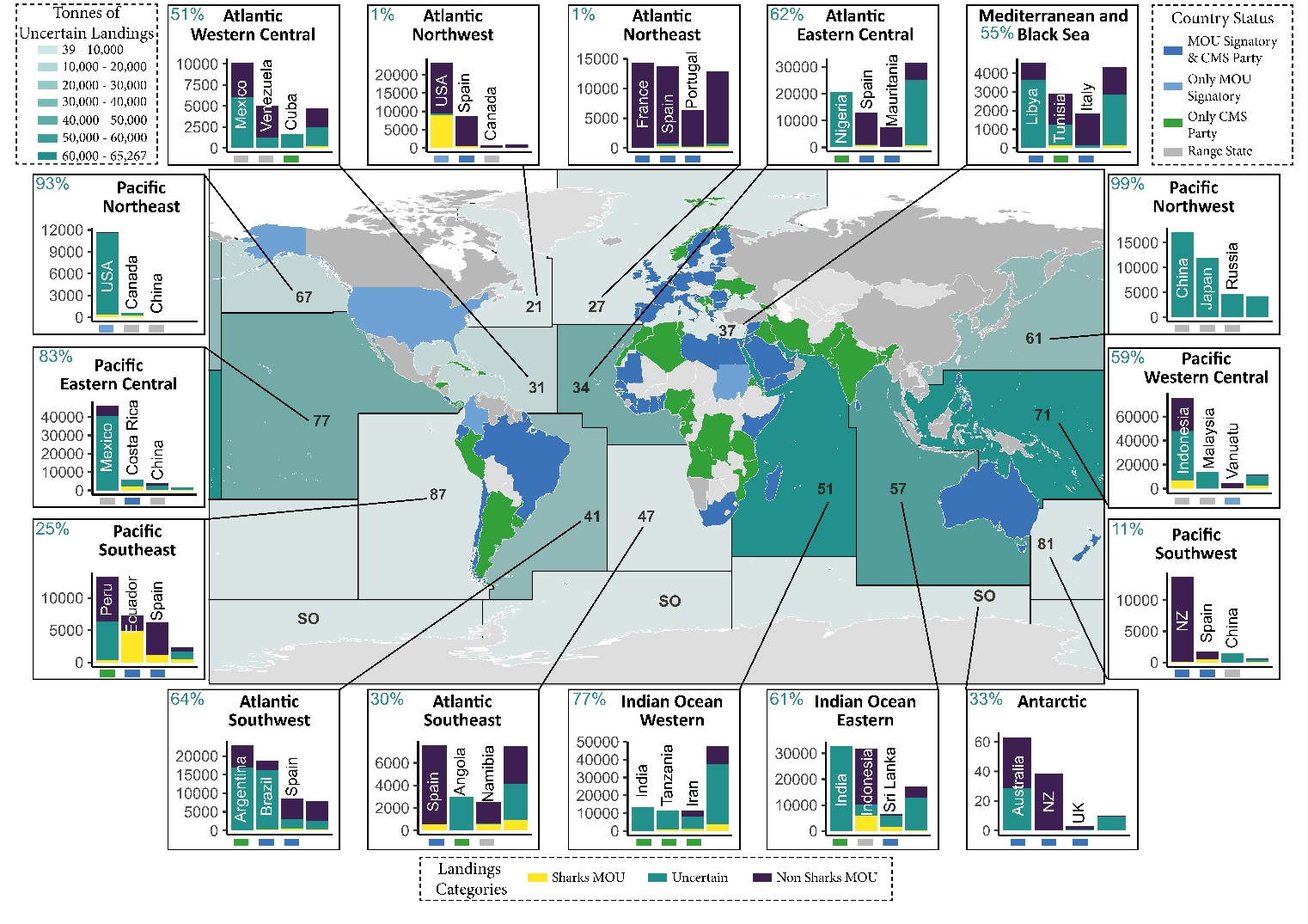 Limites des données : lacunes et qualité des données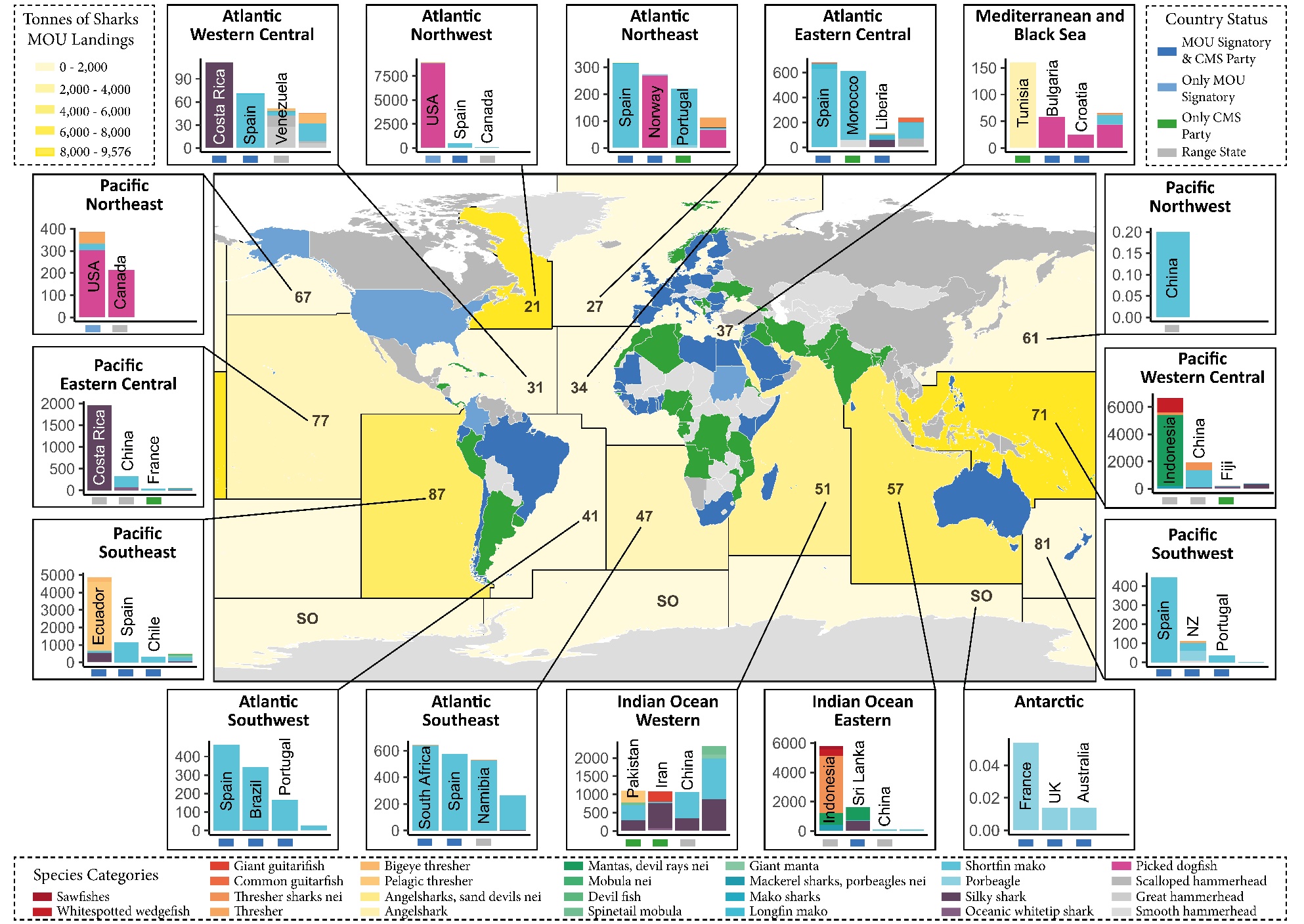 6.1	ContexteLes données de débarquement recueillies par la FAO sont une vaste ressource permettant de fournir des informations sur les niveaux d’exploitation des espèces inscrites à la CMS et au MdE requins à l'échelle mondiale (Garibaldi 2012). Une telle approche est cruciale pour identifier les problèmes de conservation urgents afin de coordonner et de surveiller les mesures de conservation au niveau mondial, étant donné que la pêche est généralement considérée comme la principale menace pour les espèces de requins et de raies inscrites à la CMS et au MdE requins(Dulvy et al. 2021).La précision et la valeur des résultats des analyses des données de débarquement de la FAO dépendent fortement de l’exhaustivité et de la qualité des données soumises par les nations (Garibaldi 2012). Idéalement, tous les signataires devraient déclarer tous leurs débarquements commerciaux (y compris les flottes de pêche lointaine), artisanaux et récréatifs concernant les espèces de requins et de raies inscrites, à la plus haute résolution taxonomique possible (c’est-à-dire par espèce, ou par genre pour les taxons présentant des problèmes taxonomiques).Malheureusement, plusieurs problèmes concernant l’exhaustivité et la qualité des données sont connus pour affecter les données rapportées à la FAO. L’objectif ici était de mettre en évidence les problèmes identifiés dans nos analyses concernant la déclaration à la FAO des espèces inscrites au MdE requins afin d’améliorer les données disponibles pour le suivi des tendances des débarquements déclarés de ces espèces.6.2	RésultatsAu cours de nos analyses, nous avons identifié plusieurs cas où il y avait des lacunes dans les données au niveau national. Au cours de la période de 2015 à 2019, huit Signataires (Finlande, Jordanie, Lettonie, Lituanie, Monaco, Pologne, Somalie et Soudan) n’ont pas déclaré de débarquements de requins et de raies à la FAO malgré des preuves que des débarquements d’espèces de requins et de raies inscrites peuvent avoir lieu dans certains d’entre eux(Al-Zibdah et al. 2006 ; Glaser et al. 2015 ; Elhassan 2018). Cependant, le nombre de nations qui ne font pas rapport à la FAO était plus faible pour les Signataires que pour les États de l’aire de répartition (17 nations : Bahamas, Bosnie-Herzégovine, Cambodge, Corée du Nord, Dominique, Haïti, Honduras, Irak, Israël, Jamaïque, Koweït, Myanmar, Niue, Saint-Kitts-et-Nevis, Serbie, Timor-Leste et Viêt Nam).Au niveau mondial, aucune donnée de débarquement spécifique à une espèce n'a été déclarée (2015-2019) pour le requin sombre, le Rhynchobatus laevis, le Requin blanc, le Requin pèlerin, le Requin baleine, n’importe quel Poisson-scie, et sept espèces de Raies manta et Diables de mer. Pourtant, il existe des preuves montrant que certaines de ces espèces sont débarquées dans plusieurs zones mais ne sont pas signalées(King et al. 2017 ; Kabasakal et al. 2018 ; Pajuelo et al. 2018 ; Wainwright et al. 2018 ; Comité International pour l’Exploration de la Mer (CIEM) 2019 ; Sathiyaselvam et al. 2019 ; Purushottama et al. 2020 ; Irsan et al. 2021).Pour le Rhynchobatus laevis, il n’y avait pas de catégorie taxonomique au niveau de l’espèce pour déclarer les données de débarquement à la FAO. Des approches standardisées sur la manière dont les nations devraient déclarer les débarquements d’espèces protégées et interdites pourraient être utilement développées, car ces données peuvent simplement être omises des soumissions de données nationales.D’autre part, certaines des catégories reconnues par la liste ASFIS des espèces pour déclarer les débarquements à la FAO peuvent perpétuer des erreurs dans la taxonomie des espèces. Par exemple, le Petit diable de guinée (Mobula rochebrunei) et le Poisson-scie à dents larges (Pristis microdon) ne sont plus considérés comme des espèces valides et sont maintenant considérés respectivement comme des synonymes du Diable géant (Mobula hypostoma) et du Poisson-scie commun (Pristis pristis). Néanmoins, aucune donnée n’a été rapportée dans ces catégories dépassées. Dans d’autres cas, des catégories taxonomiques inexactes ont été utilisées pendant la période d'étude. Par exemple, les débarquements de Manta Aiguillat (Mobula japanica) devraient être analysés comme des Mantes (Mobula mobular) selon les récentes modifications de la taxonomie (White et al. 2018). En outre, le nom scientifique des Mantes, diables de mer nca (Mobulinae) et deMobula eregoodootenkee devrait être corrigé en Mobulidae et Mobula eregoodoo, respectivement.Bien que la FAO évalue les données soumises par les pays, consulte les nations lorsque les données sont douteuses et remplace les données soumises par celles validées par les ORP, si elles sont disponibles, des erreurs de saisie ont encore été identifiées dans notre analyse. Par exemple, entre 2015 et 2019, 5 792 tonnes d’Anges de mer ont été signalées dans l’Atlantique Nord-Est (zone FAO 27). Étant donné l’ampleur de cette valeur par rapport au statut « en danger critique d’extinction » de l’espèce dans la région(Ellis et al. 2021) et le fait que cette quantité était aberrante dans la série chronologique (un total de 1 tonne a été signalé dans la série chronologique lorsque cet enregistrement a été exclu), cette quantité semble être une erreur de saisie. Ce problème peut être la conséquence d’une erreur typographique lors de la saisie de la quantité de captures en 2018 ou du code d’identification 3-alpha de l’espèce (c’est-à-dire que la valeur peut être correcte, mais devrait se référer à une espèce avec un code d’identification 3-alpha similaire). Des incohérences similaires peuvent miner la précision des analyses de la pêche, apportant des biais potentiellement dangereux pour la planification de la conservation, si elles passent inaperçues.La sous-déclaration et la surestimation des données de débarquement peuvent également compromettre la qualité des données. Par exemple, la sous-déclaration des débarquements de poissons est un problème très répandu qui peut varier dans le temps ainsi qu’entre les régions et les nations, en fonction des réglementations internationales, des procédures nationales de collecte de données, de la disponibilité des ressources pour la formation, le suivi et l’application, et de l’ampleur de toute pêche illégale, non déclarée et non réglementée (INN)(Garibaldi 2012 ; Pauly et Zeller 2016 ; Selig et al. 2022). Il n’entre pas dans le cadre de cette étude de déterminer le degré potentiel de sous-déclaration des espèces de requins et de raies inscrites à la CMS et au MdE requins ; cependant, il faut s’attendre à ce que le niveau de sous-déclaration soit assez élevé dans certaines zones(Clarke et al. 2006 ; Pauly et Zeller 2016 ; Selig et al. 2022). De même, les problèmes d’estimation des données totales lorsque les nations ne font pas de déclaration pour une année donnée ou lors de la collecte de données d’échantillons peut fausser les chiffres des débarquements(Garibaldi 2012).6.3	Remarques et recommandations spécifiquesL’exhaustivité et l’exactitude des données déclarées ont un impact critique sur les résultats et les conclusions tirées des analyses des données de débarquement (qu’il s’agisse de la FAO ou d’autres sources de données collationnées de débarquement). Tous les Signataires devraient s’efforcer de déclarer leurs débarquements nationaux d’espèces inscrites à l’Annexe 1 du MdE requins de manière aussi précise et cohérente que possible. Les recommandations pour améliorer la communication des données sur les espèces inscrites au MdE requins à la FAO (et autres organismes pertinents) sont les suivantes :Les Signataires qui ne communiquent pas de données sur les débarquements à la FAO sont fortement encouragés à le faire, ainsi qu'à informer les organismes concernés s’il existe des problèmes spécifiques qui limitent ou empêchent cette communication.Les Signataires devraient déclarer leurs débarquements de toutes les espèces inscrites au MdE requins. Les systèmes nationaux de déclaration devraient être évalués et renforcés pour faciliter l’enregistrement des débarquements, notamment en ce qui concerne les pêches opérant dans des zones reculées, les pêches artisanales et de subsistance, et les pêches récréatives.Étant donné l’absence totale de débarquements rapportés par espèce pour 17 des 35 espèces inscrites à l’Annexe 1 du MdE requins à l'échelle mondiale, notamment certaines pour lesquelles des débarquements occasionnels sont suspectés, les Signataires devraient veiller à la déclaration appropriée des données de débarquement de toutes les espèces inscrites au niveau de l’espèce (ou du genre, selon ce qui convient).Il n’y a actuellement aucun code ASFIS pour le Rhynchobatus laevis. En l’absence d'un tel code, les nations devraient faire rapport au niveau taxonomique le plus approprié. La FAO pourrait utilement considérer l'utilité de l’introduction des codes ASFIS pour toutes les espèces de requins et de raies inscrites à la CMS et au MdE requins.Il existe actuellement certaines catégories ASFIS qui peuvent perpétuer des problèmes taxonomiques dans la déclaration des données de débarquement (Mobula japanica, M. rochebrunei, M. eregoodootenkee et Pristis microdon). La FAO pourrait étudier comment gérer ces catégories de déclaration et, le cas échéant, mettre à jour les débarquements précédemment déclarés en fonction de la taxonomie la plus récente. Les Signataires ne devraient pas déclarer leurs débarquements en utilisant des catégories d’espèces dépassées (tout en notant qu’il y a eu des cas où certains changements taxonomiques récents ont été annulés par la suite).Les Signataires sont encouragés à répondre en temps utile aux consultations de la FAO concernant les données communiquées afin de faciliter la correction des données et la clarification des points de données douteux.Les Signataires sont encouragés à revoir et à entreprendre un contrôle plus détaillé de la qualité de leurs signalements de débarquements nationaux avant que les données ne soient soumises à la FAO ou à tout autre organisme de pêche.Les États de l’aire de répartition non signataires devraient être encouragés à commencer à communiquer des données à la FAO pour les espèces pertinentes de l’Annexe 1 du MdE requins, à un niveau taxonomique approprié.Considérations finalesLe type d’analyse effectué dans cette étude fournit des informations précieuses pour informer les futurs programmes de travail et les activités de conservation des Signataires du MdE requins. Des mesures supplémentaires impliquant des analyses approfondies des débarquements de la FAO au fil des ans par rapport à la législation nationale existante des signataires seraient un outil puissant pour déterminer l’efficacité des mesures de conservation et identifier les efforts supplémentaires.Pourtant, dans de nombreuses régions du monde, les statistiques nationales sur les débarquements de requins et de raies peuvent être incomplètes ou indisponibles, notamment s'il y a peu de suivi des débarquements dans les zones reculées et/ou par la pêche artisanale et de subsistance. Il est également probable qu’il y ait une mortalité et une rétention des espèces de requins et de raies inscrites dans les pêches récréatives. Les nations devraient réfléchir à la manière de développer des programmes efficaces pour collecter ces données sur les débarquements (et les prises).En outre, les statistiques de production de capture de la FAO se rapportent aux données de débarquement déclarées et peuvent donc ne pas tenir compte des spécimens capturés accidentellement et remis à l’eau (rejetés), qui peuvent subir des niveaux variables de mortalité à bord du navire ou après la remise à l’eau. Par conséquent, la recherche à l’échelle régionale et mondiale concernant la quantité totale d’espèces de requins et de raies qui sont capturées avec identification du sort des spécimens est essentielle pour compléter la feuille de route de la conservation des requins et des raies et informer les prochaines étapes.RéférencesAl-Zibdah, M. Khalaf, M. Odat N (2006) The Fishery Status in Jordan' s Gulf of Aqaba, Red Sea. Pure Sci 33:127-142Cashion MS, Bailly N, Pauly D (2019) Official catch data underrepresent shark and ray taxa caught in Mediterranean and Black Sea fisheries. Mar Policy 105:1-9. https://doi.org/10.1016/j.marpol.2019.02.041Clarke SC, McAllister MK, Milner-Gulland EJ, et al (2006) Global estimates of shark catches using trade records from commercial markets. Ecol Lett 9:1115-1126. https://doi.org/10.1111/j.1461-0248.2006.00968.xDulvy NK, Pacoureau N, Rigby CL, et al (2021) Overfishing drives over one-third of all sharks and rays toward a global extinction crisis. Curr Biol. https://doi.org/10.1016/j.cub.2021.08.062Elhassan IS (2018) Occurrence of the green sawfish Pristis zijsron in the Sudanese Red Sea with observations on reproduction. Endanger Species Res 36:41–47. https://doi.org/10.3354/esr00873Ellis JR, Barker J, McCully Phillips SR, et al (2021) Angel sharks (Squatinidae): A review of biological knowledge and exploitation. J Fish Biol 98:592–621. https://doi.org/10.1111/JFB.14613Garibaldi L (2012) The FAO global capture production database: A six-decade effort to catch the trend. Mar Policy 36:760–768. https://doi.org/10.1016/j.marpol.2011.10.024Glaser S, Roberts P, Mazurek R, et al (2015) Securing Somali Fisheries. Denver, COICES (2019) Basking shark (Cetorhinus maximus) in subareas 1–10, 12, and 14 (Northeast Atlantic and adjacent waters).Irsan A, Wijayanti F, Assuyuti YM, Yuneri R (2021) Fisheries and Biological Aspect of Dusky Whaler Shark (Carcharhinus obscurus, Lesueur 1818) in Muncar Fishing Port, Banyuwangi, Indonesia. Acta Aquat Turc 17:463–473. https://doi.org/10.22392/actaquatr.812389Kabasakal H, Bayri E, Ataç E (2018) Recent records of the great white shark, Carcharodon carcharias (Linnaeus, 1758) (chondrichthyes: Lamnidae), in Turkish waters (eastern mediterranean). Ann Ser Hist Nat 28:93–98. https://doi.org/10.19233/ASHN.2018.10King J, McFarlane GA, Gertseva V, et al (2017) Shark Interactions With Directed and Incidental Fisheries in the Northeast Pacific Ocean: Historic and Current Encounters, and Challenges for Shark Conservation. In: Advances in Marine Biology. Academic Press, pp 9–44Pajuelo M, Alfaro-Shigueto J, Romero M, et al (2018) Occurrence and Bycatch of Juvenile and Neonate Whale Sharks (Rhincodon typus) in Peruvian Waters. Pacific Sci 72:463–473. https://doi.org/10.2984/72.4.6Pauly D, Zeller D (2016) Catch reconstructions reveal that global marine fisheries catches are higher than reported and declining. Nat Commun 2016 71 7:1–9. https://doi.org/10.1038/ncomms10244Purushottama GB, Raje SG, Thakurdas, et al (2020) Reproductive biology and diet composition of Rhynchobatus laevis (Bloch and schneider, 1801) (rhinopristiformes:Rhinidae) from the northern Indian ocean. Indian J Fish 67:13–23. https://doi.org/10.21077/ijf.2020.67.4.95636-02Sala E, Mayorga J, Costello C, et al (2018) The economics of fishing the high seas. Sci Adv 4:. https://doi.org/10.1126/sciadv.aat2504Sathiyaselvam P, Prashanthi P, Kathula T, et al (2019) Increasing numbers of whale sharks along the Andhra Pradesh coast, India – the conservation and management initiatives taken by EGREE Foundation. In: QScience Proceedings, The 4th International Whale Shark Conference. Hamad bin Khalifa University Press (HBKU Press), p 55Selig ER, Nakayama S, Wabnitz CCC, et al (2022) Revealing global risks of labor abuse and illegal, unreported, and unregulated fishing. Nat Commun 2022 131 13:1–11. https://doi.org/10.1038/s41467-022-28916-2Wainwright BJ, Ip YCA, Neo ML, et al (2018) DNA barcoding of traded shark fins, meat and mobulid gill plates in Singapore uncovers numerous threatened species. Conserv Genet 19:1393–1399. https://doi.org/10.1007/s10592-018-1108-1White WT, Corrigan S, Yang L, et al (2018) Phylogeny of the manta and devilrays (Chondrichthyes: Mobulidae), with an updated taxonomic arrangement for the family. Zool J Linn Soc 182:50–75.https://doi.org/10.1093/zoolinnean/zlx018.ANNEXE 2RECOMMANDATIONS AUX SIGNATAIRESPOUR AMÉLIORER LA COMMUNICATION DES DONNÉES RELATIVES AUX DÉBARQUEMENTSPOUR LES ESPÈCES INSCRITES À L’ANNEXE 1 DU MÉMORANDUM D’ACCORD SUR LA CONSERVATION DES REQUINS MIGRATEURSPour exploiter efficacement les données de la FAO afin de suivre les tendances mondiales des débarquements déclarés d’espèces inscrites, il faut améliorer la qualité des données en ce qui concerne 1) la résolution taxonomique, 2) l’exhaustivité des données et 3) le contrôle de la qualité.Résolution taxonomique :Certaines régions présentent un niveau d’incertitude assez élevé dans les débarquements déclarés, qui peuvent inclure des espèces inscrites à l’Annexe 1 du MdE requins.Les Signataires devraient évaluer leurs systèmes nationaux de collecte et de déclaration des données et s’assurer que tous les débarquements sont déclarés au niveau de l’espèce (ou du genre lorsque cela est plus approprié) ;Les Signataires devraient fournir une formation, si nécessaire, pour permettre aux pêcheurs, au personnel portuaire et aux observateurs d’identifier de manière cohérente les espèces inscrites au MdE requins au niveau de l’espèce dans le temps ;Les Signataires devraient renforcer les procédures de surveillance des sites de débarquement afin de garantir le respect des dispositions, et d’améliorer la surveillance, la sensibilisation et la répression si nécessaire ;Les efforts de collaboration visant à améliorer la résolution taxonomique des débarquements de requins et de raies devraient être encouragés entre les Signataires et les autres États de l’aire de répartition non signataires concernés pour lesquels une forte proportion des débarquements est déclarée sous des catégories agrégées et génériques. L’expertise technique et la capacité des Signataires rapportant des proportions plus élevées de débarquements au niveau spécifique des espèces (y compris le financement des programmes d’observation des pêches et la formation) sont essentielles pour améliorer les rapports mondiaux ;Il convient d’examiner l'utilité de l’adoption des codes ASFIS par la FAO pour toutes les espèces inscrites au MdE requins. Plus précisément, il n’existe actuellement aucun code ASFIS pour le Rhynchobatus laevis ;Si possible, lorsque des améliorations sont apportées aux rapports, reconstituer les débarquements historiques (captures) afin de réduire les perturbations des séries chronologiques.Exhaustivité des données :Les données communiquées à la FAO ont été jugées incomplètes en raison de données manquantes ou incohérentes pour plusieurs espèces et nations, et il est nécessaire de normaliser davantage la communication des données.Les signataires sont encouragés à comparer les données nationales de débarquement avec celles qui ont été rassemblées par la FAO (et d’autres bases de données régionales) et à réviser et harmoniser les sources en vue de fournir des données spatiales et temporelles plus précises ;Les Signataires qui ne communiquent pas actuellement leurs données à la FAO sont encouragés à soumettre leurs données, et à informer les organismes concernés si des problèmes spécifiques limitent ou empêchent cette communication ;Les Signataires sont encouragés à déclarer à la FAO les débarquements de toutes les espèces figurant à l’Annexe I. Plus précisément, étant donné l’absence totale de débarquements déclarés par espèce pour 17 des 35 espèces inscrites à l’Annexe 1 du MdE requins au niveau mondial, y compris certaines pour lesquelles on soupçonne des débarquements occasionnels ;Les systèmes nationaux de déclaration doivent être évalués et renforcés pour faciliter l’enregistrement des débarquements, notamment en ce qui concerne les pêches opérant dans des zones reculées, les pêches artisanales et de subsistance, et les pêches récréatives ;Les États de l’aire de répartition non signataires concernés doivent être encouragés à commencer à communiquer des données à la FAO pour toutes les espèces figurant à l’Annexe I.Contrôle de la qualité :Des erreurs potentielles de saisie ont également été identifiées, ce qui indique qu’un contrôle plus robuste de la qualité des données de débarquement est nécessaire avant la soumission des données.Les Signataires sont encouragés à examiner et à entreprendre un contrôle plus détaillé de la qualité des données nationales de débarquement, notamment celles qui sont rapportées à la FAO (et autres bases de données régionales) ;Les Signataires sont encouragés à répondre en temps utile aux consultations de la FAO concernant les données communiquées afin de faciliter la correction des données et la clarification des points de données douteux ;Les catégories de soumission des données sur les débarquements d’espèces devraient être réexaminées pour éviter de perpétuer les erreurs taxonomiques. Les Signataires ne devraient pas déclarer leurs débarquements en utilisant des catégories d’espèces dépassées et devraient envisager de corriger les débarquements précédemment déclarés en fonction de la taxonomie la plus récente. Plus précisément, les catégories ASFIS actuelles qui peuvent perpétuer les problèmes taxonomiques sont les suivantes :Mobula japanica, M. rochebrunei, M. eregoodootenkee, et Pristis microdon.ANNEXE 3PROJETS DE DÉCISIONS DE LA RÉUNIONLes SignatairesOn accueilli favorablement le résultat de l’étude entreprise comme indiqué dans le document CMS/Sharks/MOS4/Doc.10.6.Ont convenu de mettre en œuvre les « recommandations aux signataires pour améliorer la communication des données de débarquement des espèces énumérées à l’Annexe 1 du MdE requins » finales tel qu’adoptées et tel que fournies dans le document « Outcome 4.x » de cette réunion.Ont demandé au Comité consultatif, en collaboration avec les partenaires coopérants et le Groupe de travail sur la conservation, de mettre à jour l’analyse des données sur les débarquements, d’entreprendre des analyses supplémentaires et d’élaborer des lignes directrices sur la façon dont les nations peuvent évaluer leurs données nationales sur les débarquements afin d’améliorer le contrôle de la qualité des données soumises. Ces activités ont été incluses dans le Programme de travail (2023-2025).ANNEXE 4PROJET D’ACTIVITÉS POUR INCLUSION DANS LE PROGRAMME DE TRAVAIL 2023-2025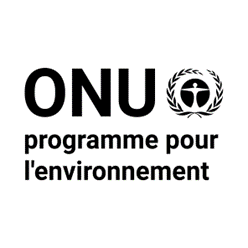 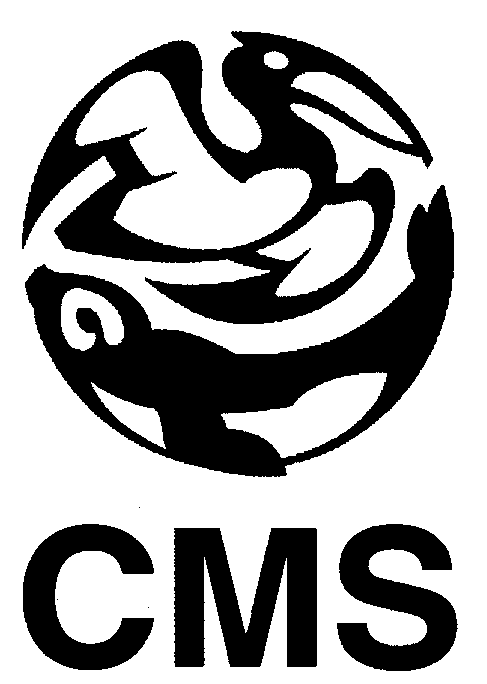 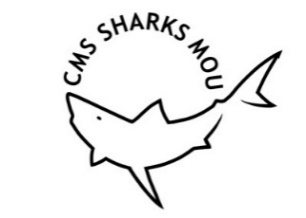 MÉMORANDUM D’ENTENTE SUR LA CONSERVATION DES REQUINS MIGRATEURSCMS/Sharks/MOS4/Doc.10.622 décembre 2022Original: AnglaisType de catégorieCode taxonomiqueCode 3-alphaNom scientifiqueNom anglaisNom françaisNom espagnolAgrégé incertain199XXXXXXX054SKXElasmobranchiiSharks, rays, skates, etc. neiRequins, raies, etc. ncaTiburones, rayas, etc. nepAgrégé incertain199XXXXXXX053SKHSelachimorpha (Pleurotremata)Various sharks neiRequins divers ncaEscualos diversos nepPas de données108XXXXXXXCVXCarcharhiniformesGround sharks--Agrégé incertain10802XXXXXRSKCarcharhinidaeRequiem sharks neiRequins ncaCazones picudos, tintoreras nepAgrégé incertain10802010XXCWZCarcharhinus spp.Carcharhinus sharks neiRequins Carcharhinus ncaCazones Carcharhinus nepSpécifique à l’espèce1080201017FALCarcharhinus falciformisSilky sharkRequin soyeuxTiburón jaquetónSpécifique à l’espèce1080201011OCSCarcharhinus longimanusOceanic whitetip sharkRequin océaniqueTiburón oceánicoSpécifique à l’espèce1080201016DUSCarcharhinus obscurusDusky sharkRequin de sableTiburón areneroAgrégé incertain10803XXXXXSPYSphyrnidaeHammerhead sharks, etc. neiRequins marteau, etc. ncaCornudas, cachudas etc. nepAgrégé incertain10803005XXSPNSphyrna spp.Hammerhead sharks neiRequins marteau ncaCornudas, cachudas (=Peces martillo) nepSpécifique à l’espèce1080300506SPLSphyrna lewiniScalloped hammerheadRequin-marteau halicorneCornuda comúnSpécifique à l’espèce1080300510SPKSphyrna mokarranGreat hammerheadGrand requin marteauCornuda giganteSpécifique à l’espèce1080300501SPZSphyrna zygaenaSmooth hammerheadRequin-marteau communCornuda cruz (=Pez martillo)Pas de données106XXXXXXXLMZLamniformesMackerel sharks--Agrégation de toutes les listes10606006XXTHRAlopias spp.Thresher sharks neiRenards de mer ncaZorros nepSpécifique à l’espèce1060600602PTHAlopias pelagicusPelagic thresherRenard pélagiqueZorro pelágicoSpécifique à l’espèce1060600603BTHAlopias superciliosusBigeye thresherRenard à gros yeuxZorro ojónSpécifique à l’espèce1060600601ALVAlopias vulpinusThresherRenardZorroSpécifique à l’espèce1060100301BSKCetorhinus maximusBasking sharkPèlerinPeregrinoAgrégé de toutes les listes/Agrégé incertain10608XXXXXMSKLamnidaeMackerel sharks,porbeagles neiRequins taupe ncaJaquetones, marrajos nepSpécifique à l’espèce1060800701WSHCarcharodon carchariasGreat white sharkGrand requin blancJaquetón blancoAgrégation de toutes les listes10608002XXMAKIsurus spp.Mako sharksTaupesMarrajosSpécifique à l’espèce1060800201SMAIsurus oxyrinchusShortfin makoTaupe bleueMarrajo dientusoSpécifique à l’espèce1060800203LMAIsurus paucusLongfin makoPetite taupeCarite de MarrajoSpécifique à l’espèce1060800301PORLamna nasusPorbeagleRequin-taupe communMarrajo sardineroPas de données107XXXXXXXOCXOrectolobiformesCarpet sharks--Pas de données1070500401RHNRhincodon typusWhale sharkRequin baleineTiburón ballenaAgrégé incertain10901XXXXXDGXSqualidaeDogfish sharks neiSquales ncaGalludos y tollos nepAgrégé incertain109XXXXXXXSHXSqualiformesDogfish sharks, etc. neiSqualiformes ncaSqualiformes nepAgrégé incertain10901XXXXX040DGHSqualidae, ScyliorhinidaeDogfishes and hounds neiSquales et émissoles ncaGalludos, tollos y musolas nepAgrégé incertain10901007XXDGZSqualus spp.Dogfishes neiAiguillats ncaMielgas nepSpécifique à l’espèce1090100704DGSSqualus acanthiasPicked dogfishAiguillat communMielgaAgrégé incertain/Agrégé de toutes les listes10903XXXXXASKSquatinidaeAngelsharks, sand devils neiAnges de mer ncaAngelotes, peces ángel nepSpécifique à l’espèce1090300401AGNSquatina squatinaAngelsharkAnge de mer communAngeloteAgrégé incertain110XXXXXXXSRXRajiformesRays, stingrays, mantas neiRaies, pastenagues, mantes ncaRayas, pastinacas, mantas nepAgrégation de toutes les listes11008XXXXXMANMobulinae Mantas, devil rays neiMantes, diables de mer ncaMantas, diablos nepAgrégation de toutes les listes11008010XXRMVMobula spp.Mobula nei--Pas de données1100801014RMAMobula alfredi---Spécifique à l’espèce1100801013RMBMobula birostrisGiant mantaMante géanteManta gigantePas de données1100801003RMEMobula eregoodootenkeeLonghorned mobula--Pas de données1100801004RMHMobula hypostomaLesser devil rayMante diableManta del GolfoSpécifique à l’espèce1100801005RMJMobula japanica Spinetail mobulaMante aiguillat-Pas de données1100801006RMKMobula kuhliiShortfin Devil RayPetit diable-Spécifique à l’espèce1100801007RMMMobula mobularDevil fish-Manta mobulaPas de données1100801008RMUMobula munkianaMunk’s Devil Ray--Pas de données1100801010RMNMobula rochebruneiLesser Guinean devil rayPetit diable de GuinéeDiablito de GuineaPas de données1100801011RMTMobula tarapacanaChilean devil ray--Pas de données1100801012RMOMobula thurstoniSmoothtail mobulaMante vampire-Agrégation de toutes les listes11002XXXXXSAWPristidaeSawfishesPoissons-sciesPeces sierraPas de données1100200301RPAAnoxypristis cuspidataPointed sawfish--Pas de données1100200401RPCPristis clavataDwarf Sawfish--Pas de données1100200403RPPPristis pectinataSmalltooth SawfishPoisson-scie trident-Pas de données1100200404RPRPristis pristisCommon sawfishPoisson-scie commun-Pas de données1100200402RPMPristis microdonLargetooth sawfishPoisson-scie grandentPas de données1100200405RPZPristis zijsronLongcomb sawfish-Guitarras, etc. nepAgrégé incertain11001XXXXXGTFRhinobatidaeGuitarfishes, etc. neiGuitares, etc. nca-Spécifique à l’espèce1100100401RCARhynchobatus australiaeWhitespotted wedgefish-Pez cuna manchadoSpécifique à l’espèce1100100402RCDRhynchobatus djiddensisGiant guitarfishPoisson paille à pois-Non existants. o.s. o.Rhynchobatus laevisSmoothnose Wedgefishs. o.Nº Activités Mandat Priorité classement Calendrier Entité responsable Besoins de financement pour la mise en œuvrePersonnel du Secrétariat requis pour la mise en œuvre (jours ouvrables)Personnel du Secrétariat requis pour la mise en œuvre (jours ouvrables)Conservation de l’espèce/Conservation de l’habitat  Conservation de l’espèce/Conservation de l’habitat  Conservation de l’espèce/Conservation de l’habitat  Conservation de l’espèce/Conservation de l’habitat  Conservation de l’espèce/Conservation de l’habitat  Conservation de l’espèce/Conservation de l’habitat  Conservation de l’espèce/Conservation de l’habitat  Conservation de l’espèce/Conservation de l’habitat  X. Amélioration de la communication des données relatives aux débarquements des espèces figurant à l’Annexe 1 MdE requinsX. Amélioration de la communication des données relatives aux débarquements des espèces figurant à l’Annexe 1 MdE requinsX. Amélioration de la communication des données relatives aux débarquements des espèces figurant à l’Annexe 1 MdE requinsX. Amélioration de la communication des données relatives aux débarquements des espèces figurant à l’Annexe 1 MdE requinsX. Amélioration de la communication des données relatives aux débarquements des espèces figurant à l’Annexe 1 MdE requinsX. Amélioration de la communication des données relatives aux débarquements des espèces figurant à l’Annexe 1 MdE requinsX. Amélioration de la communication des données relatives aux débarquements des espèces figurant à l’Annexe 1 MdE requinsX. Amélioration de la communication des données relatives aux débarquements des espèces figurant à l’Annexe 1 MdE requinsx.1 Mettre à jour les analyses fournies dans le document CMS/Sharks/MOS4/Doc.10.6 pour inclure les données les plus récentes et publier les résultats dans une revue scientifique examinée par des pairs en collaboration avec des spécialistes de la FAO (et d’autres spécialistes concernés). Décisions de la MOS4 à déterminer 2023 CCCoopGTC16 000 euros(honoraires de consultation et frais de publication en libre accès)Personnel P : 5Personnel G : 0,5(recrutement et encadrement du consultant, gestion de l’accord avec le donateur)Personnel P : 5Personnel G : 0,5(recrutement et encadrement du consultant, gestion de l’accord avec le donateur)x.2 Entreprendre des analyses de ces données de débarquement des requins inscrits à l’Annexe 1, telles que rapportées aux ORGP pertinentes (par exemple, la CICTA), y compris la comparaison avec les données comparables détenues par la FAO en collaboration avec des spécialistes, notamment lors des réunions des groupes de travail des ORGP.Décisions de la MOS4 à déterminer 2023-2025CCCoopGTC10 000 euros (aide aux déplacements pour présenter les documents de travail lors des réunions des groupes de travail des ORGP concernés ; 3 missions)Personnel P : 0,5Personnel G : 1(gestion des voyages)Personnel P : 0,5Personnel G : 1(gestion des voyages)x.3 Identifier les types d’erreurs, ou d’erreurs potentielles, qui ont été observées dans les analyses des données de débarquement, et élaborer des lignes directrices sur la manière dont les nations pourraient utilement évaluer leurs données nationales de débarquement afin d’améliorer le contrôle de la qualité des données soumises.Décisions de la MOS4 à déterminer 2023-2025 CCCoopGTC10 000 euros (frais de déplacement d’un expert supplémentaire et atelier de deux jours consécutif à l’AC4)Personnel P : 3Personnel G : 0,5(gestion de la logistique des voyages et des réunions, y compris les achats, selon les besoins, participation)Personnel P : 3Personnel G : 0,5(gestion de la logistique des voyages et des réunions, y compris les achats, selon les besoins, participation)